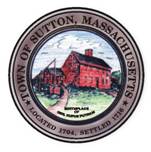       TOWN OF SUTTONBOARD OF ASSESSORS 4 UXBRIDGE ROADSUTTON, MA  01590-1702  508-865-8722Meeting Minutes March 6, 2018Present: Chairman Robert Nunnemacher	  Principal Assessor Joyce Sardagnola  Meeting called to order at 6:30 p.m.1.         Acceptance of MinutesMotion made by Chairman to accept minutes of February 27, 2018 meeting.  Unanimously approved by The Board.2.         Old & New BusinessThe Board came before the Board of Selectmen to discuss the Military Deployment Exemption3.         Decisions & Actions TakenThe Board signed thirty (30) Motor Vehicle AbatementsThe Board signed the Motor Vehicle Reports for February The Board reviewed and approved one (1) Veteran Real Estate ExemptionThe Board assisted the public at the counter.The Board of Assessors adjourned its meeting of Tuesday, March 6, 2018 at or about 8:30 p.m. 	       Respectfully Submitted,Linda Hicks, Secretary 